День  открытых дверей филиала ОТИ НИЯУ МИФИ.      23 марта по доброй школьной традиции ученики 10а (классный руководитель Смирнова Н.Г.) и 10б классов (классный руководитель Кичина О.Б.) побывали на очень нужном и полезном для старшеклассников мероприятии в г. Озерске. Филиал ОТИ НИЯУ МИФИ встретил ребят на замечательном празднике – Дне открытых дверей. Наших ребят приветствовали студенты ВУЗа, директор филиала Иванов И.А. рассказал об истории ВУЗа и особенностях обучения, ответственный секретарь приемной комиссии А.Ф. Зубаиров познакомил учащихся с правилами поступления. Затем наши старшеклассники прошли увлекательный квест по аудиториям института, послушали преподавателей и поэкспериментировали. Вот так увлекательно прошел последний учебный день 3 четверти!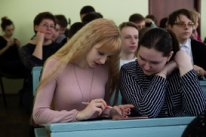 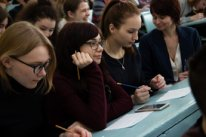 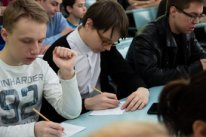 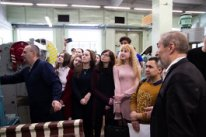 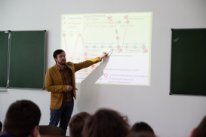 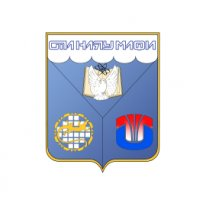 